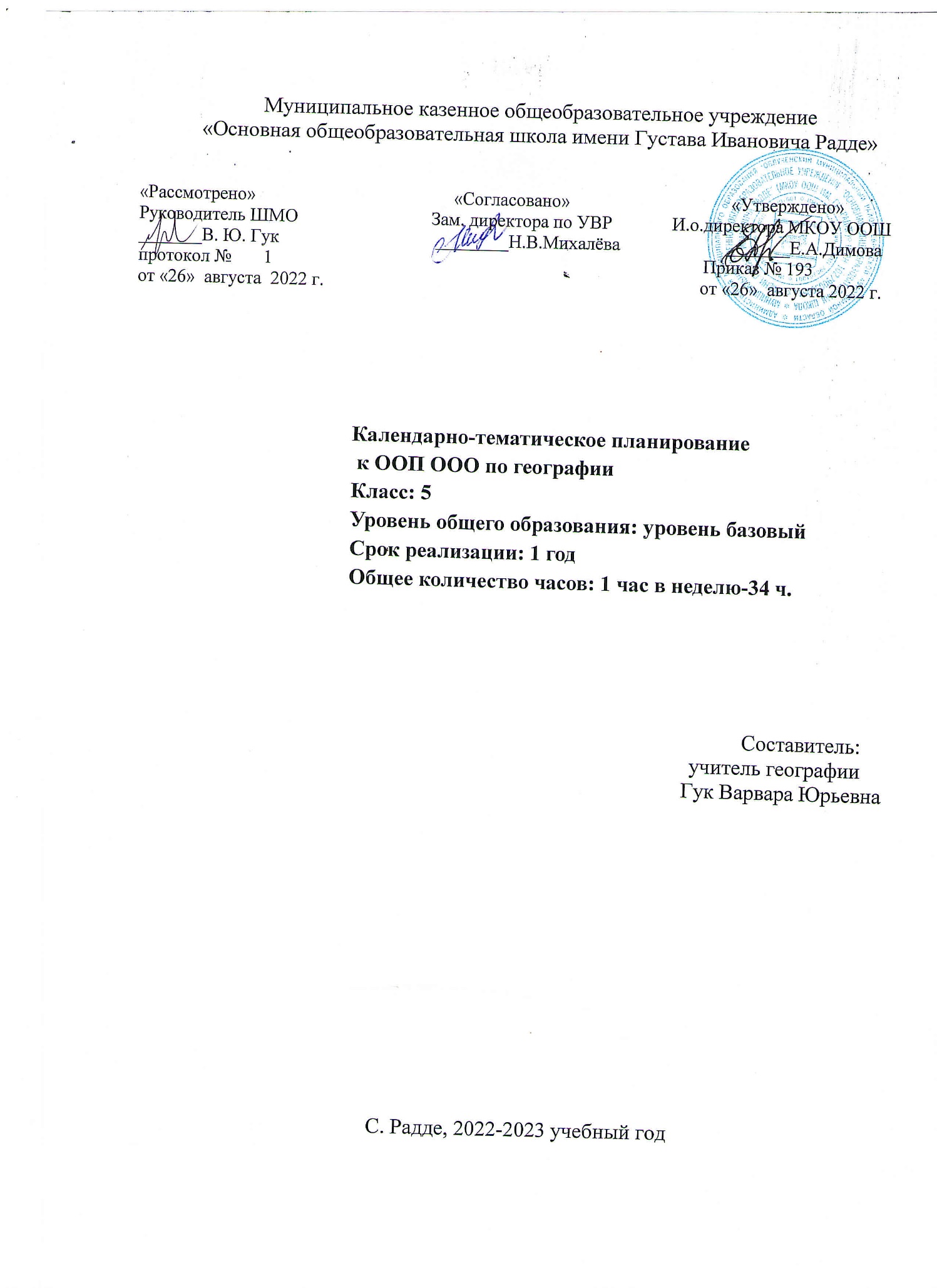 ПЛАНИРУЕМЫЕ ОБРАЗОВАТЕЛЬНЫЕ РЕЗУЛЬТАТЫЛИЧНОСТНЫЕ РЕЗУЛЬТАТЫЛичностные результаты освоения программы основного общего образования по географии должны отражать готовность обучающихся руководствоваться системой позитивных ценностных ориентаций и расширения опыта деятельности на её основе и в процессе реализации основных направлений воспитательной деятельности, в том числе в части:Патриотического воспитания: осознание российской гражданской идентичности в 
поликультурном и многоконфессиональном обществе; проявление интереса к познанию природы, населения, хозяйства России, регионов и своего края, народов России; ценностное отношение к достижениям своей Родины — цивилизационному вкладу России; ценностное отношение к 
историческому и природному наследию и объектам природного и культурного наследия человечества, традициям разных народов, проживающих в родной стране; уважение к символам России, своего края.Гражданского воспитания: осознание российской гражданской идентичности (патриотизма, уважения к Отечеству, к прошлому и настоящему многонационального народа России, чувства ответственности и долга перед Родиной); готовность к выполнению обязанностей гражданина и реализации его прав, уважение прав, свобод и законных интересов других людей; активное участие в жизни семьи, образовательной организации, местного сообщества, родного края, страны для реализации целей устойчивого развития; представление о социальных нормах и правилах межличностных отношений в поликультурном и многоконфессиональном обществе; готовность к разно-образной совместной деятельности, стремление к взаимопониманию и взаимопомощи, готовность к участию в гуманитарной деятельности («экологический патруль», волонтёрство).Духовно-нравственного воспитания: ориентация на моральные ценности и нормы в ситуациях нравственного выбора; готовность оценивать своё поведение и поступки, а также поведение и поступки других людей с позиции нравственных и правовых норм с учётом осознания последствий для окружающей среды; развивать способности решать моральные проблемы на основе личностного выбора с опорой на нравственные ценности и принятые в российском обществе правила и нормы поведения с учётом осознания последствий для окружающей среды.Эстетического воспитания: восприимчивость к разным традициям своего и других народов, понимание роли этнических культурных традиций; ценностного отношения к природе и культуре своей страны, своей малой родины; природе и культуре других регионов и стран мира, объектам Всемирного культурного наследия человечества.Ценности научного познания: ориентация в деятельности на современную систему научных представлений географических наук об основных закономерностях развития природы и общества, о взаимосвязях человека с природной и социальной средой; овладение читательской культурой как средством познания мира для применения различных источников географической информации при решении познавательных и практико-ориентированных задач; овладение основными навыками исследовательской деятельности в географических науках, установка на осмысление опыта, наблюдений и стремление совершенствовать пути достижения индивидуального и коллективного благополучия.Физического воспитания, формирования культуры здоровья и эмоционального благополучия: осознание ценности жизни; ответственное отношение к своему здоровью и установка на здоровый образ жизни (здоровое питание, соблюдение гигиенических правил, сбалансированный режимзанятий и отдыха, регулярная физическая активность); соблюдение правил безопасности в природе; навыков безопасного поведения в интернет-среде; способность адаптироваться к стрессовым ситуациям и меняющимся социальным, информационным и природным условиям, в том числе осмысляя собственный опыт и выстраивая дальнейшие цели; сформированность навыка рефлексии, признание своего права на ошибку и такого же права другого человека; готовность и способность осознанно выполнять и пропагандировать правила здорового, безопасного и экологически целесообразного образа жизни; бережно относиться к природе и окружающей среде.Трудового воспитания: установка на активное участие в решении практических задач (в рамках семьи, школы, города, края) технологической и социальной направленности, способность инициировать, планировать и самостоятельно выполнять такого рода деятельность; интерес к практическому изучению профессий и труда различного рода, в том числе на основе применения географических знаний; осознание важности обучения на протяжении всей жизни для успешной профессиональной деятельности и развитие необходимых умений для этого; осознанный выбор и построение индивидуальной траектории образования и жизненных планов с учётом личных и общественных интересов и потребностей.Экологического воспитания: ориентация на применение географических знаний для решения задач в области окружающей среды, планирования поступков и оценки их возможных последствий для окружающей среды; осознание глобального характера экологических проблем и путей их решения; активное неприятие действий, приносящих вред окружающей среде; осознание своей роли как гражданина и потребителя в условиях взаимосвязи природной, технологической и социальной сред; готовность к участию в практической деятельности экологической направленности.МЕТАПРЕДМЕТНЫЕ РЕЗУЛЬТАТЫ	Изучение географии в основной школе способствует достижению метапредметных результатов, в том числе:Овладению универсальными познавательными действиями: Базовые логические действия—  Выявлять и характеризовать существенные признаки географических объектов, процессов и явлений;—  устанавливать существенный признак классификации географических объектов, процессов и явлений, основания для их сравнения;—  выявлять закономерности и противоречия в рассматриваемых фактах и данных наблюдений с учётом предложенной географической задачи;—  выявлять дефициты географической информации, данных, необходимых для решения поставленной задачи;—  выявлять причинно-следственные связи при изучении географических объектов, процессов и явлений; делать выводы с использованием дедуктивных и индуктивных умозаключений, умозаключений по аналогии, формулировать гипотезы о взаимосвязях географических объектов, процессов и явлений;—  самостоятельно выбирать способ решения учебной географической задачи (сравнивать несколько вариантов решения, выбирать наиболее подходящий с учётом самостоятельно выделенных критериев).Базовые исследовательские действия—  Использовать географические вопросы как исследовательский инструмент познания;—  формулировать географические вопросы, фиксирующие разрыв между реальным и 
желательным состоянием ситуации, объекта, и самостоятельно устанавливать искомое и данное;—  формировать гипотезу об истинности собственных суждений и суждений других, аргументировать свою позицию, мнение по географическим аспектам различных вопросов и проблем;—  проводить по плану несложное географическое исследование, в том числе на краеведческом материале, по установлению особенностей изучаемых географических объектов, причинно-следственных связей и зависимостей между географическими объектами, процессами и явлениями;—  оценивать достоверность информации, полученной в ходе гео​графического исследования;—  самостоятельно формулировать обобщения и выводы по результатам проведённого наблюдения или исследования, оценивать достоверность полученных результатов и выводов;—  прогнозировать возможное дальнейшее развитие географических объектов, процессов и явлений, событий и их последствия в аналогичных или сходных ситуациях, а также выдвигать предположения об их развитии в изменяющихся условиях окружающей среды.Работа с информацией—  применять различные методы, инструменты и запросы при поиске и отборе информации или данных из источников географической информации с учётом предложенной учебной задачи и заданных критериев;—  выбирать, анализировать и интерпретировать географическую информацию различных видов и форм представления;—  находить сходные аргументы, подтверждающие или опровергающие одну и ту же идею, в различных источниках географической информации;—  самостоятельно выбирать оптимальную форму представления географической информации;—  оценивать надёжность географической информации по критериям, предложенным учителем или сформулированным самостоятельно;—  систематизировать географическую информацию в разных формах.Овладению универсальными коммуникативными действиями:Общение—  формулировать суждения, выражать свою точку зрения по географическим аспектам различных вопросов в устных и письменных текстах;—  в ходе диалога и/или дискуссии задавать вопросы по существу обсуждаемой темы и высказывать идеи, нацеленные на решение задачи и поддержание благожелательности общения;—  сопоставлять свои суждения по географическим вопросам с суждениями других участников диалога, обнаруживать различие и сходство позиций;—  публично представлять результаты выполненного исследования или проекта.Совместная деятельность (сотрудничество)—  принимать цель совместной деятельности при выполнении учебных географическихпроектов, коллективно строить действия по её достижению: распределять роли, договариваться, обсуждать процесс и результат совместной работы;—  планировать организацию совместной работы, при выполнении учебных географических проектов определять свою роль (с учётом предпочтений и возможностей всех участников взаимодействия), участвовать в групповых формах работы, выполнять свою часть работы, достигать качественного результата по своему направлению и координировать свои действия с другими членами команды;—  сравнивать результаты выполнения учебного географического проекта с исходной задачей и оценивать вклад каждого члена команды в достижение результатов, разделять сферу 
ответственности.Овладению универсальными учебными регулятивными действиями:Самоорганизация—  самостоятельно составлять алгоритм решения географических задач и выбирать способ их решения с учётом имеющихся ресурсов и собственных возможностей, аргументировать предлагаемые варианты решений;—  составлять план действий (план реализации намеченного алгоритма решения), корректировать предложенный алгоритм с учётом получения новых знаний об изучаемом объекте.Самоконтроль (рефлексия)—  владеть способами самоконтроля и рефлексии;—  объяснять причины достижения (недостижения) результатов деятельности, давать оценку приобретённому опыту;—  вносить коррективы в деятельность на основе новых обстоятельств, изменившихся ситуаций, установленных ошибок, возникших трудностей;—  оценивать соответствие результата цели и условиямПринятие себя и других—  осознанно относиться к другому человеку, его мнению;—  признавать своё право на ошибку и такое же право другого.ПРЕДМЕТНЫЕ РЕЗУЛЬТАТЫ—  Приводить примеры географических объектов, процессов и явлений, изучаемых различными ветвями географической науки;—  приводить примеры методов исследования, применяемых в географии;—  выбирать источники географической информации (картографические, текстовые, видео и фотоизображения, интернет-ресурсы), необходимые для изучения истории географических открытий и важнейших географических исследований современности;—  интегрировать и интерпретировать информацию о путешествиях и географических исследованиях Земли, представленную в одном или нескольких источниках;—  различать вклад великих путешественников в географическое изучение Земли;—  описывать и сравнивать маршруты их путешествий;—  находить в различных источниках информации (включая интернет-ресурсы) факты, 
позволяющие оценить вклад российских путешественников и исследователей в развитие знаний о Земле;
—  различать вклад великих путешественников в географическое изучение Земли;
—  описывать и сравнивать маршруты их путешествий;
—  находить в различных источниках информации (включая интернет-ресурсы) факты, 
позволяющие оценить вклад российских путешественников и исследователей в развитие знаний о Земле;
—  определять направления, расстояния по плану местности и по географическим картам, географические координаты по географическим картам;
—  использовать условные обозначения планов местности и географических карт для получения информации, необходимой для решения учебных и (или) практико-ориентированных задач;—  применять понятия «план местности», «географическая карта», «аэрофотоснимок»,
«ориентирование на местности», «стороны горизонта», «горизонтали», «масштаб», «условные знаки» для решения учебных и практико-ориентированных задач;
—  различать понятия «план местности» и «географическая карта», параллель» и «меридиан»;—   приводить примеры влияния Солнца на мир живой и неживой природы;
—  объяснять причины смены дня и ночи и времён года;
—  устанавливать эмпирические зависимости между продолжительностью дня и географической широтой местности, между высотой Солнца над горизонтом и географической широтой 
местности на основе анализа данных наблюдений; описывать внутреннее строение Земли;—   различать понятия «земная кора»; «ядро», «мантия»; «минерал» и «горная порода»;
—  различать понятия «материковая» и «океаническая» земная кора;
—  различать изученные минералы и горные породы, материковую и океаническую земную кору;—  показывать на карте и обозначать на контурной карте материки и океаны, крупные формы рельефа Земли;
—  различать горы и равнины;
—  классифицировать формы рельефа суши по высоте и по внешнему облику;
—  называть причины землетрясений и вулканических извержений;
—  применять понятия «литосфера», «землетрясение», «вулкан», «литосферная плита»,
«эпицентр землетрясения» и «очаг землетрясения» для решения учебных и (или) практико-ориентированных задач;
—  применять понятия «эпицентр землетрясения» и «очаг землетрясения» для решения 
познавательных задач;
—  распознавать проявления в окружающем мире внутренних и внешних процессов 
рельефообразования: вулканизма, землетрясений; физического, химического и биологического видов выветривания;
—   классифицировать острова по происхождению;—  приводить примеры опасных природных явлений в литосфере и средств их предупреждения;—  приводить примеры изменений в литосфере в результате деятельности человека на примере своей местности, России и мира;
—  приводить примеры актуальных проблем своей местности, решение которых невозможно без участия представителей географических специальностей, изучающих литосферу;
—  приводить примеры действия внешних процессов рельефообразования и наличия полезных ископаемых в своей местности;
—  представлять результаты фенологических наблюдений и наблюдений за погодой в различной форме (табличной, графической, географического описания).СОДЕРЖАНИЕ УЧЕБНОГО ПРЕДМЕТА	Раздел 1. Географическое изучение Земли 
	Введение. География — наука о планете Земля 
	Что изучает география? Географические объекты, процессы и явления. Как география изучает объекты, процессы и явления. Географические методы изучения объектов и явлений. Древо географических наук.	Практическая работа 
	1. Организация фенологических наблюдений в природе: планирование, участие в групповой работе, форма систематизации данных.	Тема 1. История географических открытий 
	Представления о мире в древности (Древний Китай, Древний Египет, Древняя Греция, Древний Рим). Путешествие Пифея. Плавания финикийцев вокруг Африки. Экспедиции Т. Хейердала как модель путешествий в древности. Появление географических карт.	География в эпоху Средневековья: путешествия и открытия викингов, древних арабов, русских землепроходцев. Путешествия М. Поло и А. Никитина.Эпоха Великих географических открытий. Три пути в Индию. Открытие Нового света —экспедиция Х. Колумба. Первое кругосветное плавание — экспедиция Ф. Магеллана. Значение Великих географических открытий. Карта мира после эпохи Великих географических открытий.Географические открытия XVII—XIX вв. Поиски Южной Земли — открытие Австралии. Русские путешественники и мореплаватели на северо-востоке Азии. Первая русская кругосветная экспедиция (Русская экспедиция Ф. Ф. Беллинсгаузена, М. П. Лазарева — открытие Антарктиды).	Географические исследования в ХХ в. Исследование полярных областей Земли. Изучение Мирового океана. Географические открытия Новейшего времени.Практические работы 
1. Обозначение на контурной карте географических объектов, открытых в разные периоды.	2. Сравнение карт Эратосфена, Птолемея и современных карт по предложенным учителем вопросам.	Раздел 2. Изображения земной поверхности 
	Тема 1. Планы местности 
	Виды изображения земной поверхности. Планы местности. Условные знаки. Масштаб. Виды масштаба. Способы определения расстояний на местности. Глазомерная, полярная и маршрутная съёмка местности. Изображение на планах местности неровностей земной поверхности. Абсолютная и относительная высоты. Профессия топограф. Ориентирование по плану местности: стороны горизонта. Разнообразие планов (план города, туристические планы, военные, исторические и транспортные планы, планы местности в мобильных приложениях) и области их применения.Практические работы 
1. Определение направлений и расстояний по плану мест​ности.2. Составление описания маршрута по плану местности.	Тема 2. Географические карты 
	Различия глобуса и географических карт. Способы перехода от сферической поверхности глобуса к плоскости географической карты. Градусная сеть на глобусе и картах. Параллели и меридианы. Экватор и нулевой меридиан. Географические координаты. Географическая широта и географическая долгота, их определение на глобусе и картах. Определение расстояний по глобусу.Искажения на карте. Линии градусной сети на картах. Определение расстояний с помощьюмасштаба и градусной сети. Разнообразие географических карт и их классификации. Способы изображения на мелкомасштабных географических картах. Изображение на физических картах высот и глубин. Географический атлас. Использование карт в жизни и хозяйственной деятельности людей.Сходство и различие плана местности и географической карты. Профессия картограф. Система космической навигации. Геоинформационные системы.Практические работы 
1. Определение направлений и расстояний по карте полушарий.	2. Определение географических координат объектов и определение объектов по их географическим координатам.	Раздел 3. Земля — планета Солнечной системы 
	Земля в Солнечной системе. Гипотезы возникновения Земли. Форма, размеры Земли, их географические следствия.Движения Земли. Земная ось и географические полюсы. Гео- графические следствия движения Земли вокруг Солнца. Смена времён года на Земле. Дни весеннего и осеннего равноденствия, летнего и зимнего солнцестояния. Неравномерное распределение солнечного света и тепла на поверхности Земли. Пояса освещённости. Тропики и полярные круги. Вращение Земли вокруг своей оси. Смена дня и ночи на Земле.Влияние Космоса на Землю и жизнь людей.	Практическая работа 
	1. Выявление закономерностей изменения продолжительности дня и высоты Солнца над горизонтом в зависимости от гео- графической широты и времени года на территории России.	Раздел 4. Оболочки Земли 
	Тема 1. Литосфера — каменная оболочка Земли 
	Литосфера — твёрдая оболочка Земли. Методы изучения земных глубин. Внутреннее строение Земли: ядро, мантия, земная кора. Строение земной коры: материковая и океаническая кора. Вещества земной коры: минералы и горные породы. Образование горных пород. Магматические, осадочные и метаморфические горные породы.Проявления внутренних и внешних процессов образования рельефа. Движение литосферных плит.Образование вулканов и причины землетрясений. Шкалы измерения силы и интенсивности 
землетрясений. Изучение вулканов и землетрясений. Профессии сейсмолог и вулканолог. Разрушение и изменение горных пород и минералов под действием внешних и внутренних процессов. Виды выветривания. Формирование рельефа земной поверхности как результат действия внутренних и внешних сил.Рельеф земной поверхности и методы его изучения. Планетарные формы рельефа — материки и впадины океанов. Формы рельефа суши: горы и равнины. Различие гор по высоте, высочайшие горные системы мира. Разнообразие равнин по высоте. Формы равнинного рельефа, крупнейшие по площади равнины мира.	Человек и литосфера. Условия жизни человека в горах и на равнинах. Деятельность человека, преобразующая земную поверхность, и связанные с ней экологические проблемы.	Рельеф дна Мирового океана. Части подводных окраин материков. Срединно-океанические хребты. Острова, их типы по происхождению. Ложе Океана, его рельеф.Практическая работа 
1. Описание горной системы или равнины по физической карте.Заключение 
Практикум «Сезонные изменения в природе своей местности»КАЛЕНДАРНО - ТЕМАТИЧЕСКОЕ ПЛАНИРОВАНИЕГеография 5 классПОУРОЧНОЕ ПЛАНИРОВАНИЕЦИФРОВЫЕ ОБРАЗОВАТЕЛЬНЫЕ РЕСУРСЫ И РЕСУРСЫ СЕТИ ИНТЕРНЕТРоссийская электронная школа https://resh.edu.ru/subject/4/5/ Онлайн-школа Фоксвордhttps://foxford.ru/wiki/geografiyaВидеоурокиhttps://videouroki.net/video/geografiya/5-class/geografiya-5-klass/ InternetУрок https://interneturok.ru/subject/geografy/class/5 Мультиурокhttps://multiurok.ru/all-files/geografiya/?uc=146&class=5 Яндекс.Учебникhttps://education.yandex.ru/main/МАТЕРИАЛЬНО-ТЕХНИЧЕСКОЕ ОБЕСПЕЧЕНИЕ ОБРАЗОВАТЕЛЬНОГО ПРОЦЕССАУЧЕБНОЕ ОБОРУДОВАНИЕНастенные карты:Физическая карта полушарийФизическая карта РоссииСтроение земной коры и полезные ископаемые мира Модели:1. Глобус физический Земли М 1:60 млн. Д-210 мм; на подставке из пластика Приборы, инструменты, приспособления:Компас Натуральные объекты:1. Коллекция «Минералы и горные породы» (Поделочные камни) 2. Коллекция «Минералы и горные породы» (20 видов)3. Коллекция «Полезные ископаемые» (32 вида)ОБОРУДОВАНИЕ ДЛЯ ПРОВЕДЕНИЯ ЛАБОРАТОРНЫХ И ПРАКТИЧЕСКИХ РАБОТТехнические средства обучения: НоутбукКолонкиМультимедийный проекторПроекционный экран (интерактивная доска)№ п/пНаименование разделов и тем программыКоличество часовКоличество часовКоличество часовДата планДата фактВиды деятельностиВиды, формы контроляЭлектронные (цифровые) образовательные ресурсыЭлектронные (цифровые) образовательные ресурсы№ п/пНаименование разделов и тем программывсегоКонтроль-ные  работыпрактические работыДата планДата фактВиды деятельностиВиды, формы контроляЭлектронные (цифровые) образовательные ресурсыЭлектронные (цифровые) образовательные ресурсыРаздел 1. Географическое изучение ЗемлиРаздел 1. Географическое изучение ЗемлиРаздел 1. Географическое изучение ЗемлиРаздел 1. Географическое изучение ЗемлиРаздел 1. Географическое изучение ЗемлиРаздел 1. Географическое изучение ЗемлиРаздел 1. Географическое изучение ЗемлиРаздел 1. Географическое изучение ЗемлиРаздел 1. Географическое изучение ЗемлиРаздел 1. Географическое изучение ЗемлиРаздел 1. Географическое изучение Земли1.1.ВведениеГеография - наука о планете Земля201Приводить примеры географических объектов, процессов и явлений, изучаемых различными ветвями географической науки; приводить примеры методов исследований, применяемых в географии; находить в тексте аргументы, подтверждающие тот или иной тезис (нахождение в тексте параграфа или специально подобранном текстеинформацию, подтверждающую то, что люди обладали географическими знаниями ещё до того, как география появилась как наука);Практическая работа;Практическая работа;Урок «Как география изучает Землю» (РЭШ) https://resh.edu.ru/subject/lesson/7859/start/316107/ Урок «Что изучает география» (Инфоурок) https://iu.ru/video-lessons/c513e364-03ca-4c91- 9f9d-6c72dedad396Российская электронная школа https://resh.edu.ru/subject/lesson/7859/main/316111/ Онлайн школа Фоксворд https://foxford.ru/wiki/geografiya/geographiya- drevnaya-i-sovremennaya-nauka 1.2.История702Различать вклад великих путешественников в географическое изучениеУстный;Устный;Урок «География в древности и в эпохуСредневековья» (РЭШ)https://resh.edu.ru/subject/lesson/7860/start/312709/Урок «Эпоха Великих географических открытий.Географические открытия XVII–XIX вв.» (РЭШ)https://resh.edu.ru/subject/lesson/7861/start/251636/Урок «Современные географическиеисследования» (РЭШ)https://resh.edu.ru/subject/lesson/7862/start/312740/Урок «Развитие географических знаний человекао Земле» (Инфоурок) https://iu.ru/video-lessons/69ab7645-5aa1-47ce-ab30-5f920703f15eРоссийская электронная школаГеография в древности и в эпоху Средневековьяhttps://resh.edu.ru/subject/lesson/7860/main/312713/Эпоха Великих географических открытий.Географические открытия XVII–XIX вв.https://resh.edu.ru/subject/lesson/7861/main/251640/Современные географические исследованияhttps://resh.edu.ru/subject/lesson/7862/main/312744/Онлайн школа ФоксвордГеография в древностиhttps://foxford.ru/wiki/geografiya/geographiya-v-drevnostiГеография в эпоху Средневековьяhttps://foxford.ru/wiki/geografiya/geografiya-v-epokhu-srednevekoviyaЭпоха Великих географических открытийhttps://foxford.ru/wiki/geografiya/epokha-velikih-geograficheskih-otkritiyгеографическихЗемли, описывать и сравнивать маршруты их путешествий;опрос;опрос;Урок «География в древности и в эпохуСредневековья» (РЭШ)https://resh.edu.ru/subject/lesson/7860/start/312709/Урок «Эпоха Великих географических открытий.Географические открытия XVII–XIX вв.» (РЭШ)https://resh.edu.ru/subject/lesson/7861/start/251636/Урок «Современные географическиеисследования» (РЭШ)https://resh.edu.ru/subject/lesson/7862/start/312740/Урок «Развитие географических знаний человекао Земле» (Инфоурок) https://iu.ru/video-lessons/69ab7645-5aa1-47ce-ab30-5f920703f15eРоссийская электронная школаГеография в древности и в эпоху Средневековьяhttps://resh.edu.ru/subject/lesson/7860/main/312713/Эпоха Великих географических открытий.Географические открытия XVII–XIX вв.https://resh.edu.ru/subject/lesson/7861/main/251640/Современные географические исследованияhttps://resh.edu.ru/subject/lesson/7862/main/312744/Онлайн школа ФоксвордГеография в древностиhttps://foxford.ru/wiki/geografiya/geographiya-v-drevnostiГеография в эпоху Средневековьяhttps://foxford.ru/wiki/geografiya/geografiya-v-epokhu-srednevekoviyaЭпоха Великих географических открытийhttps://foxford.ru/wiki/geografiya/epokha-velikih-geograficheskih-otkritiyоткрытийразличать вклад российских путешественников и исследователей вПрактическаяПрактическаяУрок «География в древности и в эпохуСредневековья» (РЭШ)https://resh.edu.ru/subject/lesson/7860/start/312709/Урок «Эпоха Великих географических открытий.Географические открытия XVII–XIX вв.» (РЭШ)https://resh.edu.ru/subject/lesson/7861/start/251636/Урок «Современные географическиеисследования» (РЭШ)https://resh.edu.ru/subject/lesson/7862/start/312740/Урок «Развитие географических знаний человекао Земле» (Инфоурок) https://iu.ru/video-lessons/69ab7645-5aa1-47ce-ab30-5f920703f15eРоссийская электронная школаГеография в древности и в эпоху Средневековьяhttps://resh.edu.ru/subject/lesson/7860/main/312713/Эпоха Великих географических открытий.Географические открытия XVII–XIX вв.https://resh.edu.ru/subject/lesson/7861/main/251640/Современные географические исследованияhttps://resh.edu.ru/subject/lesson/7862/main/312744/Онлайн школа ФоксвордГеография в древностиhttps://foxford.ru/wiki/geografiya/geographiya-v-drevnostiГеография в эпоху Средневековьяhttps://foxford.ru/wiki/geografiya/geografiya-v-epokhu-srednevekoviyaЭпоха Великих географических открытийhttps://foxford.ru/wiki/geografiya/epokha-velikih-geograficheskih-otkritiyгеографическое изучение Земли, описывать маршруты их путешествий;работа;работа;Урок «География в древности и в эпохуСредневековья» (РЭШ)https://resh.edu.ru/subject/lesson/7860/start/312709/Урок «Эпоха Великих географических открытий.Географические открытия XVII–XIX вв.» (РЭШ)https://resh.edu.ru/subject/lesson/7861/start/251636/Урок «Современные географическиеисследования» (РЭШ)https://resh.edu.ru/subject/lesson/7862/start/312740/Урок «Развитие географических знаний человекао Земле» (Инфоурок) https://iu.ru/video-lessons/69ab7645-5aa1-47ce-ab30-5f920703f15eРоссийская электронная школаГеография в древности и в эпоху Средневековьяhttps://resh.edu.ru/subject/lesson/7860/main/312713/Эпоха Великих географических открытий.Географические открытия XVII–XIX вв.https://resh.edu.ru/subject/lesson/7861/main/251640/Современные географические исследованияhttps://resh.edu.ru/subject/lesson/7862/main/312744/Онлайн школа ФоксвордГеография в древностиhttps://foxford.ru/wiki/geografiya/geographiya-v-drevnostiГеография в эпоху Средневековьяhttps://foxford.ru/wiki/geografiya/geografiya-v-epokhu-srednevekoviyaЭпоха Великих географических открытийhttps://foxford.ru/wiki/geografiya/epokha-velikih-geograficheskih-otkritiyхарактеризовать основные этапы географического изучения Земли (вТестирование;Тестирование;Урок «География в древности и в эпохуСредневековья» (РЭШ)https://resh.edu.ru/subject/lesson/7860/start/312709/Урок «Эпоха Великих географических открытий.Географические открытия XVII–XIX вв.» (РЭШ)https://resh.edu.ru/subject/lesson/7861/start/251636/Урок «Современные географическиеисследования» (РЭШ)https://resh.edu.ru/subject/lesson/7862/start/312740/Урок «Развитие географических знаний человекао Земле» (Инфоурок) https://iu.ru/video-lessons/69ab7645-5aa1-47ce-ab30-5f920703f15eРоссийская электронная школаГеография в древности и в эпоху Средневековьяhttps://resh.edu.ru/subject/lesson/7860/main/312713/Эпоха Великих географических открытий.Географические открытия XVII–XIX вв.https://resh.edu.ru/subject/lesson/7861/main/251640/Современные географические исследованияhttps://resh.edu.ru/subject/lesson/7862/main/312744/Онлайн школа ФоксвордГеография в древностиhttps://foxford.ru/wiki/geografiya/geographiya-v-drevnostiГеография в эпоху Средневековьяhttps://foxford.ru/wiki/geografiya/geografiya-v-epokhu-srednevekoviyaЭпоха Великих географических открытийhttps://foxford.ru/wiki/geografiya/epokha-velikih-geograficheskih-otkritiyдревности, в эпоху Средневековья, в эпоху Великих географическихУрок «География в древности и в эпохуСредневековья» (РЭШ)https://resh.edu.ru/subject/lesson/7860/start/312709/Урок «Эпоха Великих географических открытий.Географические открытия XVII–XIX вв.» (РЭШ)https://resh.edu.ru/subject/lesson/7861/start/251636/Урок «Современные географическиеисследования» (РЭШ)https://resh.edu.ru/subject/lesson/7862/start/312740/Урок «Развитие географических знаний человекао Земле» (Инфоурок) https://iu.ru/video-lessons/69ab7645-5aa1-47ce-ab30-5f920703f15eРоссийская электронная школаГеография в древности и в эпоху Средневековьяhttps://resh.edu.ru/subject/lesson/7860/main/312713/Эпоха Великих географических открытий.Географические открытия XVII–XIX вв.https://resh.edu.ru/subject/lesson/7861/main/251640/Современные географические исследованияhttps://resh.edu.ru/subject/lesson/7862/main/312744/Онлайн школа ФоксвордГеография в древностиhttps://foxford.ru/wiki/geografiya/geographiya-v-drevnostiГеография в эпоху Средневековьяhttps://foxford.ru/wiki/geografiya/geografiya-v-epokhu-srednevekoviyaЭпоха Великих географических открытийhttps://foxford.ru/wiki/geografiya/epokha-velikih-geograficheskih-otkritiyоткрытий, в XVII—XIX вв , современные географические исследования иУрок «География в древности и в эпохуСредневековья» (РЭШ)https://resh.edu.ru/subject/lesson/7860/start/312709/Урок «Эпоха Великих географических открытий.Географические открытия XVII–XIX вв.» (РЭШ)https://resh.edu.ru/subject/lesson/7861/start/251636/Урок «Современные географическиеисследования» (РЭШ)https://resh.edu.ru/subject/lesson/7862/start/312740/Урок «Развитие географических знаний человекао Земле» (Инфоурок) https://iu.ru/video-lessons/69ab7645-5aa1-47ce-ab30-5f920703f15eРоссийская электронная школаГеография в древности и в эпоху Средневековьяhttps://resh.edu.ru/subject/lesson/7860/main/312713/Эпоха Великих географических открытий.Географические открытия XVII–XIX вв.https://resh.edu.ru/subject/lesson/7861/main/251640/Современные географические исследованияhttps://resh.edu.ru/subject/lesson/7862/main/312744/Онлайн школа ФоксвордГеография в древностиhttps://foxford.ru/wiki/geografiya/geographiya-v-drevnostiГеография в эпоху Средневековьяhttps://foxford.ru/wiki/geografiya/geografiya-v-epokhu-srednevekoviyaЭпоха Великих географических открытийhttps://foxford.ru/wiki/geografiya/epokha-velikih-geograficheskih-otkritiyоткрытия);Урок «География в древности и в эпохуСредневековья» (РЭШ)https://resh.edu.ru/subject/lesson/7860/start/312709/Урок «Эпоха Великих географических открытий.Географические открытия XVII–XIX вв.» (РЭШ)https://resh.edu.ru/subject/lesson/7861/start/251636/Урок «Современные географическиеисследования» (РЭШ)https://resh.edu.ru/subject/lesson/7862/start/312740/Урок «Развитие географических знаний человекао Земле» (Инфоурок) https://iu.ru/video-lessons/69ab7645-5aa1-47ce-ab30-5f920703f15eРоссийская электронная школаГеография в древности и в эпоху Средневековьяhttps://resh.edu.ru/subject/lesson/7860/main/312713/Эпоха Великих географических открытий.Географические открытия XVII–XIX вв.https://resh.edu.ru/subject/lesson/7861/main/251640/Современные географические исследованияhttps://resh.edu.ru/subject/lesson/7862/main/312744/Онлайн школа ФоксвордГеография в древностиhttps://foxford.ru/wiki/geografiya/geographiya-v-drevnostiГеография в эпоху Средневековьяhttps://foxford.ru/wiki/geografiya/geografiya-v-epokhu-srednevekoviyaЭпоха Великих географических открытийhttps://foxford.ru/wiki/geografiya/epokha-velikih-geograficheskih-otkritiyсравнивать способы получения географической информации на разныхУрок «География в древности и в эпохуСредневековья» (РЭШ)https://resh.edu.ru/subject/lesson/7860/start/312709/Урок «Эпоха Великих географических открытий.Географические открытия XVII–XIX вв.» (РЭШ)https://resh.edu.ru/subject/lesson/7861/start/251636/Урок «Современные географическиеисследования» (РЭШ)https://resh.edu.ru/subject/lesson/7862/start/312740/Урок «Развитие географических знаний человекао Земле» (Инфоурок) https://iu.ru/video-lessons/69ab7645-5aa1-47ce-ab30-5f920703f15eРоссийская электронная школаГеография в древности и в эпоху Средневековьяhttps://resh.edu.ru/subject/lesson/7860/main/312713/Эпоха Великих географических открытий.Географические открытия XVII–XIX вв.https://resh.edu.ru/subject/lesson/7861/main/251640/Современные географические исследованияhttps://resh.edu.ru/subject/lesson/7862/main/312744/Онлайн школа ФоксвордГеография в древностиhttps://foxford.ru/wiki/geografiya/geographiya-v-drevnostiГеография в эпоху Средневековьяhttps://foxford.ru/wiki/geografiya/geografiya-v-epokhu-srednevekoviyaЭпоха Великих географических открытийhttps://foxford.ru/wiki/geografiya/epokha-velikih-geograficheskih-otkritiyэтапах географического изучения Земли;Урок «География в древности и в эпохуСредневековья» (РЭШ)https://resh.edu.ru/subject/lesson/7860/start/312709/Урок «Эпоха Великих географических открытий.Географические открытия XVII–XIX вв.» (РЭШ)https://resh.edu.ru/subject/lesson/7861/start/251636/Урок «Современные географическиеисследования» (РЭШ)https://resh.edu.ru/subject/lesson/7862/start/312740/Урок «Развитие географических знаний человекао Земле» (Инфоурок) https://iu.ru/video-lessons/69ab7645-5aa1-47ce-ab30-5f920703f15eРоссийская электронная школаГеография в древности и в эпоху Средневековьяhttps://resh.edu.ru/subject/lesson/7860/main/312713/Эпоха Великих географических открытий.Географические открытия XVII–XIX вв.https://resh.edu.ru/subject/lesson/7861/main/251640/Современные географические исследованияhttps://resh.edu.ru/subject/lesson/7862/main/312744/Онлайн школа ФоксвордГеография в древностиhttps://foxford.ru/wiki/geografiya/geographiya-v-drevnostiГеография в эпоху Средневековьяhttps://foxford.ru/wiki/geografiya/geografiya-v-epokhu-srednevekoviyaЭпоха Великих географических открытийhttps://foxford.ru/wiki/geografiya/epokha-velikih-geograficheskih-otkritiyсравнивать географические карты (при выполнении практической работыУрок «География в древности и в эпохуСредневековья» (РЭШ)https://resh.edu.ru/subject/lesson/7860/start/312709/Урок «Эпоха Великих географических открытий.Географические открытия XVII–XIX вв.» (РЭШ)https://resh.edu.ru/subject/lesson/7861/start/251636/Урок «Современные географическиеисследования» (РЭШ)https://resh.edu.ru/subject/lesson/7862/start/312740/Урок «Развитие географических знаний человекао Земле» (Инфоурок) https://iu.ru/video-lessons/69ab7645-5aa1-47ce-ab30-5f920703f15eРоссийская электронная школаГеография в древности и в эпоху Средневековьяhttps://resh.edu.ru/subject/lesson/7860/main/312713/Эпоха Великих географических открытий.Географические открытия XVII–XIX вв.https://resh.edu.ru/subject/lesson/7861/main/251640/Современные географические исследованияhttps://resh.edu.ru/subject/lesson/7862/main/312744/Онлайн школа ФоксвордГеография в древностиhttps://foxford.ru/wiki/geografiya/geographiya-v-drevnostiГеография в эпоху Средневековьяhttps://foxford.ru/wiki/geografiya/geografiya-v-epokhu-srednevekoviyaЭпоха Великих географических открытийhttps://foxford.ru/wiki/geografiya/epokha-velikih-geograficheskih-otkritiy№ 3);Урок «География в древности и в эпохуСредневековья» (РЭШ)https://resh.edu.ru/subject/lesson/7860/start/312709/Урок «Эпоха Великих географических открытий.Географические открытия XVII–XIX вв.» (РЭШ)https://resh.edu.ru/subject/lesson/7861/start/251636/Урок «Современные географическиеисследования» (РЭШ)https://resh.edu.ru/subject/lesson/7862/start/312740/Урок «Развитие географических знаний человекао Земле» (Инфоурок) https://iu.ru/video-lessons/69ab7645-5aa1-47ce-ab30-5f920703f15eРоссийская электронная школаГеография в древности и в эпоху Средневековьяhttps://resh.edu.ru/subject/lesson/7860/main/312713/Эпоха Великих географических открытий.Географические открытия XVII–XIX вв.https://resh.edu.ru/subject/lesson/7861/main/251640/Современные географические исследованияhttps://resh.edu.ru/subject/lesson/7862/main/312744/Онлайн школа ФоксвордГеография в древностиhttps://foxford.ru/wiki/geografiya/geographiya-v-drevnostiГеография в эпоху Средневековьяhttps://foxford.ru/wiki/geografiya/geografiya-v-epokhu-srednevekoviyaЭпоха Великих географических открытийhttps://foxford.ru/wiki/geografiya/epokha-velikih-geograficheskih-otkritiyпредставлять текстовую информацию в графической форме (приУрок «География в древности и в эпохуСредневековья» (РЭШ)https://resh.edu.ru/subject/lesson/7860/start/312709/Урок «Эпоха Великих географических открытий.Географические открытия XVII–XIX вв.» (РЭШ)https://resh.edu.ru/subject/lesson/7861/start/251636/Урок «Современные географическиеисследования» (РЭШ)https://resh.edu.ru/subject/lesson/7862/start/312740/Урок «Развитие географических знаний человекао Земле» (Инфоурок) https://iu.ru/video-lessons/69ab7645-5aa1-47ce-ab30-5f920703f15eРоссийская электронная школаГеография в древности и в эпоху Средневековьяhttps://resh.edu.ru/subject/lesson/7860/main/312713/Эпоха Великих географических открытий.Географические открытия XVII–XIX вв.https://resh.edu.ru/subject/lesson/7861/main/251640/Современные географические исследованияhttps://resh.edu.ru/subject/lesson/7862/main/312744/Онлайн школа ФоксвордГеография в древностиhttps://foxford.ru/wiki/geografiya/geographiya-v-drevnostiГеография в эпоху Средневековьяhttps://foxford.ru/wiki/geografiya/geografiya-v-epokhu-srednevekoviyaЭпоха Великих географических открытийhttps://foxford.ru/wiki/geografiya/epokha-velikih-geograficheskih-otkritiyвыполнении практической работы № 1);Урок «География в древности и в эпохуСредневековья» (РЭШ)https://resh.edu.ru/subject/lesson/7860/start/312709/Урок «Эпоха Великих географических открытий.Географические открытия XVII–XIX вв.» (РЭШ)https://resh.edu.ru/subject/lesson/7861/start/251636/Урок «Современные географическиеисследования» (РЭШ)https://resh.edu.ru/subject/lesson/7862/start/312740/Урок «Развитие географических знаний человекао Земле» (Инфоурок) https://iu.ru/video-lessons/69ab7645-5aa1-47ce-ab30-5f920703f15eРоссийская электронная школаГеография в древности и в эпоху Средневековьяhttps://resh.edu.ru/subject/lesson/7860/main/312713/Эпоха Великих географических открытий.Географические открытия XVII–XIX вв.https://resh.edu.ru/subject/lesson/7861/main/251640/Современные географические исследованияhttps://resh.edu.ru/subject/lesson/7862/main/312744/Онлайн школа ФоксвордГеография в древностиhttps://foxford.ru/wiki/geografiya/geographiya-v-drevnostiГеография в эпоху Средневековьяhttps://foxford.ru/wiki/geografiya/geografiya-v-epokhu-srednevekoviyaЭпоха Великих географических открытийhttps://foxford.ru/wiki/geografiya/epokha-velikih-geograficheskih-otkritiyнаходить в различных источниках, интегрировать, интерпретировать иУрок «География в древности и в эпохуСредневековья» (РЭШ)https://resh.edu.ru/subject/lesson/7860/start/312709/Урок «Эпоха Великих географических открытий.Географические открытия XVII–XIX вв.» (РЭШ)https://resh.edu.ru/subject/lesson/7861/start/251636/Урок «Современные географическиеисследования» (РЭШ)https://resh.edu.ru/subject/lesson/7862/start/312740/Урок «Развитие географических знаний человекао Земле» (Инфоурок) https://iu.ru/video-lessons/69ab7645-5aa1-47ce-ab30-5f920703f15eРоссийская электронная школаГеография в древности и в эпоху Средневековьяhttps://resh.edu.ru/subject/lesson/7860/main/312713/Эпоха Великих географических открытий.Географические открытия XVII–XIX вв.https://resh.edu.ru/subject/lesson/7861/main/251640/Современные географические исследованияhttps://resh.edu.ru/subject/lesson/7862/main/312744/Онлайн школа ФоксвордГеография в древностиhttps://foxford.ru/wiki/geografiya/geographiya-v-drevnostiГеография в эпоху Средневековьяhttps://foxford.ru/wiki/geografiya/geografiya-v-epokhu-srednevekoviyaЭпоха Великих географических открытийhttps://foxford.ru/wiki/geografiya/epokha-velikih-geograficheskih-otkritiyиспользовать информацию необходимую для решения поставленнойУрок «География в древности и в эпохуСредневековья» (РЭШ)https://resh.edu.ru/subject/lesson/7860/start/312709/Урок «Эпоха Великих географических открытий.Географические открытия XVII–XIX вв.» (РЭШ)https://resh.edu.ru/subject/lesson/7861/start/251636/Урок «Современные географическиеисследования» (РЭШ)https://resh.edu.ru/subject/lesson/7862/start/312740/Урок «Развитие географических знаний человекао Земле» (Инфоурок) https://iu.ru/video-lessons/69ab7645-5aa1-47ce-ab30-5f920703f15eРоссийская электронная школаГеография в древности и в эпоху Средневековьяhttps://resh.edu.ru/subject/lesson/7860/main/312713/Эпоха Великих географических открытий.Географические открытия XVII–XIX вв.https://resh.edu.ru/subject/lesson/7861/main/251640/Современные географические исследованияhttps://resh.edu.ru/subject/lesson/7862/main/312744/Онлайн школа ФоксвордГеография в древностиhttps://foxford.ru/wiki/geografiya/geographiya-v-drevnostiГеография в эпоху Средневековьяhttps://foxford.ru/wiki/geografiya/geografiya-v-epokhu-srednevekoviyaЭпоха Великих географических открытийhttps://foxford.ru/wiki/geografiya/epokha-velikih-geograficheskih-otkritiyзадачи, в том числе позволяющие оценить вклад российскихУрок «География в древности и в эпохуСредневековья» (РЭШ)https://resh.edu.ru/subject/lesson/7860/start/312709/Урок «Эпоха Великих географических открытий.Географические открытия XVII–XIX вв.» (РЭШ)https://resh.edu.ru/subject/lesson/7861/start/251636/Урок «Современные географическиеисследования» (РЭШ)https://resh.edu.ru/subject/lesson/7862/start/312740/Урок «Развитие географических знаний человекао Земле» (Инфоурок) https://iu.ru/video-lessons/69ab7645-5aa1-47ce-ab30-5f920703f15eРоссийская электронная школаГеография в древности и в эпоху Средневековьяhttps://resh.edu.ru/subject/lesson/7860/main/312713/Эпоха Великих географических открытий.Географические открытия XVII–XIX вв.https://resh.edu.ru/subject/lesson/7861/main/251640/Современные географические исследованияhttps://resh.edu.ru/subject/lesson/7862/main/312744/Онлайн школа ФоксвордГеография в древностиhttps://foxford.ru/wiki/geografiya/geographiya-v-drevnostiГеография в эпоху Средневековьяhttps://foxford.ru/wiki/geografiya/geografiya-v-epokhu-srednevekoviyaЭпоха Великих географических открытийhttps://foxford.ru/wiki/geografiya/epokha-velikih-geograficheskih-otkritiyпутешественников и исследователей в развитие знаний о Земле;Урок «География в древности и в эпохуСредневековья» (РЭШ)https://resh.edu.ru/subject/lesson/7860/start/312709/Урок «Эпоха Великих географических открытий.Географические открытия XVII–XIX вв.» (РЭШ)https://resh.edu.ru/subject/lesson/7861/start/251636/Урок «Современные географическиеисследования» (РЭШ)https://resh.edu.ru/subject/lesson/7862/start/312740/Урок «Развитие географических знаний человекао Земле» (Инфоурок) https://iu.ru/video-lessons/69ab7645-5aa1-47ce-ab30-5f920703f15eРоссийская электронная школаГеография в древности и в эпоху Средневековьяhttps://resh.edu.ru/subject/lesson/7860/main/312713/Эпоха Великих географических открытий.Географические открытия XVII–XIX вв.https://resh.edu.ru/subject/lesson/7861/main/251640/Современные географические исследованияhttps://resh.edu.ru/subject/lesson/7862/main/312744/Онлайн школа ФоксвордГеография в древностиhttps://foxford.ru/wiki/geografiya/geographiya-v-drevnostiГеография в эпоху Средневековьяhttps://foxford.ru/wiki/geografiya/geografiya-v-epokhu-srednevekoviyaЭпоха Великих географических открытийhttps://foxford.ru/wiki/geografiya/epokha-velikih-geograficheskih-otkritiyнаходить в картографических источниках аргументы, обосновывающиеУрок «География в древности и в эпохуСредневековья» (РЭШ)https://resh.edu.ru/subject/lesson/7860/start/312709/Урок «Эпоха Великих географических открытий.Географические открытия XVII–XIX вв.» (РЭШ)https://resh.edu.ru/subject/lesson/7861/start/251636/Урок «Современные географическиеисследования» (РЭШ)https://resh.edu.ru/subject/lesson/7862/start/312740/Урок «Развитие географических знаний человекао Земле» (Инфоурок) https://iu.ru/video-lessons/69ab7645-5aa1-47ce-ab30-5f920703f15eРоссийская электронная школаГеография в древности и в эпоху Средневековьяhttps://resh.edu.ru/subject/lesson/7860/main/312713/Эпоха Великих географических открытий.Географические открытия XVII–XIX вв.https://resh.edu.ru/subject/lesson/7861/main/251640/Современные географические исследованияhttps://resh.edu.ru/subject/lesson/7862/main/312744/Онлайн школа ФоксвордГеография в древностиhttps://foxford.ru/wiki/geografiya/geographiya-v-drevnostiГеография в эпоху Средневековьяhttps://foxford.ru/wiki/geografiya/geografiya-v-epokhu-srednevekoviyaЭпоха Великих географических открытийhttps://foxford.ru/wiki/geografiya/epokha-velikih-geograficheskih-otkritiyответы на вопросы (при выполнении практической работы № 2);Урок «География в древности и в эпохуСредневековья» (РЭШ)https://resh.edu.ru/subject/lesson/7860/start/312709/Урок «Эпоха Великих географических открытий.Географические открытия XVII–XIX вв.» (РЭШ)https://resh.edu.ru/subject/lesson/7861/start/251636/Урок «Современные географическиеисследования» (РЭШ)https://resh.edu.ru/subject/lesson/7862/start/312740/Урок «Развитие географических знаний человекао Земле» (Инфоурок) https://iu.ru/video-lessons/69ab7645-5aa1-47ce-ab30-5f920703f15eРоссийская электронная школаГеография в древности и в эпоху Средневековьяhttps://resh.edu.ru/subject/lesson/7860/main/312713/Эпоха Великих географических открытий.Географические открытия XVII–XIX вв.https://resh.edu.ru/subject/lesson/7861/main/251640/Современные географические исследованияhttps://resh.edu.ru/subject/lesson/7862/main/312744/Онлайн школа ФоксвордГеография в древностиhttps://foxford.ru/wiki/geografiya/geographiya-v-drevnostiГеография в эпоху Средневековьяhttps://foxford.ru/wiki/geografiya/geografiya-v-epokhu-srednevekoviyaЭпоха Великих географических открытийhttps://foxford.ru/wiki/geografiya/epokha-velikih-geograficheskih-otkritiyвыбирать способы представления информации в картографической форме(при выполнении практических работ № 1);Урок «География в древности и в эпохуСредневековья» (РЭШ)https://resh.edu.ru/subject/lesson/7860/start/312709/Урок «Эпоха Великих географических открытий.Географические открытия XVII–XIX вв.» (РЭШ)https://resh.edu.ru/subject/lesson/7861/start/251636/Урок «Современные географическиеисследования» (РЭШ)https://resh.edu.ru/subject/lesson/7862/start/312740/Урок «Развитие географических знаний человекао Земле» (Инфоурок) https://iu.ru/video-lessons/69ab7645-5aa1-47ce-ab30-5f920703f15eРоссийская электронная школаГеография в древности и в эпоху Средневековьяhttps://resh.edu.ru/subject/lesson/7860/main/312713/Эпоха Великих географических открытий.Географические открытия XVII–XIX вв.https://resh.edu.ru/subject/lesson/7861/main/251640/Современные географические исследованияhttps://resh.edu.ru/subject/lesson/7862/main/312744/Онлайн школа ФоксвордГеография в древностиhttps://foxford.ru/wiki/geografiya/geographiya-v-drevnostiГеография в эпоху Средневековьяhttps://foxford.ru/wiki/geografiya/geografiya-v-epokhu-srednevekoviyaЭпоха Великих географических открытийhttps://foxford.ru/wiki/geografiya/epokha-velikih-geograficheskih-otkritiyИтого по разделуИтого по разделу9Раздел 2. Изображения земной поверхностиРаздел 2. Изображения земной поверхностиРаздел 2. Изображения земной поверхностиРаздел 2. Изображения земной поверхностиРаздел 2. Изображения земной поверхностиРаздел 2. Изображения земной поверхностиРаздел 2. Изображения земной поверхностиРаздел 2. Изображения земной поверхностиРаздел 2. Изображения земной поверхностиРаздел 2. Изображения земной поверхностиРаздел 2. Изображения земной поверхностиРаздел 2. Изображения земной поверхностиРаздел 2. Изображения земной поверхности2.1.Планы местности40222Применять понятия «план местности», «аэрофотоснимок»,«ориентирование на местности», «стороны горизонта», «горизонтали»,«масштаб», «условные знаки» для решения учебных и (или) практико- ориентированных задач;определять по плану расстояния между объектами на местности (при выполнении практической работы № 1);определять направления по плану (при выполнении практической работы№ 1);ориентироваться на местности по плану и с помощью планов местности в мобильных приложениях; сравнивать абсолютные и относительные высоты объектов с помощью плана местности;составлять описание маршрута по плану местности (при выполнении практической работы № 2);проводить по плану несложное географическое исследование (при выполнении практической работы № 2);объяснять причины достижения (недостижения) результатов деятельности, давать оценку приобретённому опыту; оценивать соответствие результата цели (привыпонении практической работы № 2);Применять понятия «план местности», «аэрофотоснимок»,«ориентирование на местности», «стороны горизонта», «горизонтали»,«масштаб», «условные знаки» для решения учебных и (или) практико- ориентированных задач;определять по плану расстояния между объектами на местности (при выполнении практической работы № 1);определять направления по плану (при выполнении практической работы№ 1);ориентироваться на местности по плану и с помощью планов местности в мобильных приложениях; сравнивать абсолютные и относительные высоты объектов с помощью плана местности;составлять описание маршрута по плану местности (при выполнении практической работы № 2);проводить по плану несложное географическое исследование (при выполнении практической работы № 2);объяснять причины достижения (недостижения) результатов деятельности, давать оценку приобретённому опыту; оценивать соответствие результата цели (привыпонении практической работы № 2);Устный; опрос;Практическая работа;Урок «Ориентирование и способы ориентирования на местности. План местности» (РЭШ)https://resh.edu.ru/subject/lesson/7865/start/316138/ Урок «Условные знаки. Масштаб» (РЭШ) https://resh.edu.ru/subject/lesson/7866/start/251605/ Урок «Способы изображения неровностей земной поверхности на плоскости» (РЭШ) https://resh.edu.ru/subject/lesson/7867/start/251574/ Урок «Масштаб карты» (Инфоурок) https://iu.ru/video-lessons/df0fde4b-b85d-46b3- 83d4-6d9ed0bba3ba Российская электронная школа Изображения земной поверхности https://resh.edu.ru/subject/lesson/620/Масштаб https://resh.edu.ru/subject/lesson/621/ Условные знаки https://resh.edu.ru/subject/lesson/622/Способы изображения неровностей земной поверхности https://resh.edu.ru/subject/lesson/623/ Стороны горизонта. Ориентирование https://resh.edu.ru/subject/lesson/624/Онлайн школа ФоксвордПлан местности. Съёмка местности https://foxford.ru/wiki/geografiya/plan-mestnosti- semka-mestnosti2.2.Географические карты61222Различать понятия «параллель» и «меридиан»;определять направления, расстояния и географические координаты по картам (при выполнении практических работ № 1, 2);определять и сравнивать абсолютные высоты географических объектов, сравнивать глубины морей и океанов по физическим картам;объяснять различия результатов измерений расстояний между объектами по картам при помощи масштаба и при помощи градусной сети; различать понятия «план местности» и «географическая карта»; применять понятия «географическая карта», «параллель», «меридиан» для решения учебных и (или) практико-ориентированных задач;приводить примеры использования в различных жизненных ситуациях и хозяйственной деятельности людей географических карт, планов местности и геоинформационных систем (ГИС);Различать понятия «параллель» и «меридиан»;определять направления, расстояния и географические координаты по картам (при выполнении практических работ № 1, 2);определять и сравнивать абсолютные высоты географических объектов, сравнивать глубины морей и океанов по физическим картам;объяснять различия результатов измерений расстояний между объектами по картам при помощи масштаба и при помощи градусной сети; различать понятия «план местности» и «географическая карта»; применять понятия «географическая карта», «параллель», «меридиан» для решения учебных и (или) практико-ориентированных задач;приводить примеры использования в различных жизненных ситуациях и хозяйственной деятельности людей географических карт, планов местности и геоинформационных систем (ГИС);Устный; опрос;Контрольная работа; Практическая работа;Урок «Географическая карта – особый источник информации» (РЭШ) https://resh.edu.ru/subject/lesson/7868/start/251294/ Урок «Градусная сетка» (РЭШ) https://resh.edu.ru/subject/lesson/7869/start/312834/ Урок «Географические координаты» (РЭШ) https://resh.edu.ru/subject/lesson/7870/start/272232/ Урок «Можно ли читать карту и как это сделать» (Инфоурок) https://iu.ru/video-lessons/8114ddd4- bde2-46a1-94a7-a37fe8377457Онлайн школа Фоксворд Географические картыttps://foxford.ru/wiki/geografiya/geograficheskie- kartiРоссийская электронная школа Параллели и меридианы https://resh.edu.ru/subject/lesson/628/ Географические координаты https://resh.edu.ru/subject/lesson/442/Итого по разделуИтого по разделу10Раздел 3. Земля - планета Солнечной системыРаздел 3. Земля - планета Солнечной системыРаздел 3. Земля - планета Солнечной системыРаздел 3. Земля - планета Солнечной системыРаздел 3. Земля - планета Солнечной системыРаздел 3. Земля - планета Солнечной системыРаздел 3. Земля - планета Солнечной системыРаздел 3. Земля - планета Солнечной системыРаздел 3. Земля - планета Солнечной системыРаздел 3. Земля - планета Солнечной системыРаздел 3. Земля - планета Солнечной системыРаздел 3. Земля - планета Солнечной системыРаздел 3. Земля - планета Солнечной системы3.1.Земля - планета Солнечной системы5001Приводить примеры планет земной группы;сравнивать Землю и планеты Солнечной системы по заданным основаниям, связав с реальными ситуациями — освоения космоса; объяснять влияние формы Земли на различие в количестве солнечного тепла, получаемого земной поверхностью на разных широтах; использовать понятия «земная ось», «географические полюсы»,«тропики», «экватор», «полярные круги», «пояса освещённости»; «дни равноденствия и солнцестояния» при решении задач: указания параллелей, на которых Солнце находится в зените в дни равноденствий и солнцестояний; сравнивать продолжительность светового дня в дни равноденствий и солнцестояний в Северном и Южном полушариях; объяснять смену времён года на Земле движением Земли вокруг Солнца и постоянным наклоном земной оси к плоскости орбиты;объяснять суточное вращение Земли осевым вращением Земли; объяснять различия в продолжительности светового дня в течение года на разных широтах;приводить примеры влияния формы, размеров и движений Земли на мир живой и неживой природы;устанавливать эмпирические зависимости между продолжительностью дня и географической широтой местности, между высотой Солнца над горизонтом и географической широтой местности на основе анализа данных наблюдений (при выполнении практической работы № 1); выявлять закономерности изменения продолжительности светового дня от экватора к полюсам в дни солнцестояний на основе предоставленных данных;находить в тексте аргументы, подтверждающие различные гипотезы происхождения Земли при анализе одного-двух источников информации, предложенных учителем;сопоставлять свои суждения с суждениями других участников дискуссии о происхождении планет, обнаруживать различие и сходство позиций задавать вопросы по существу обсуждаемой темы во время дискуссии; различать научную гипотезу и научный факт;Приводить примеры планет земной группы;сравнивать Землю и планеты Солнечной системы по заданным основаниям, связав с реальными ситуациями — освоения космоса; объяснять влияние формы Земли на различие в количестве солнечного тепла, получаемого земной поверхностью на разных широтах; использовать понятия «земная ось», «географические полюсы»,«тропики», «экватор», «полярные круги», «пояса освещённости»; «дни равноденствия и солнцестояния» при решении задач: указания параллелей, на которых Солнце находится в зените в дни равноденствий и солнцестояний; сравнивать продолжительность светового дня в дни равноденствий и солнцестояний в Северном и Южном полушариях; объяснять смену времён года на Земле движением Земли вокруг Солнца и постоянным наклоном земной оси к плоскости орбиты;объяснять суточное вращение Земли осевым вращением Земли; объяснять различия в продолжительности светового дня в течение года на разных широтах;приводить примеры влияния формы, размеров и движений Земли на мир живой и неживой природы;устанавливать эмпирические зависимости между продолжительностью дня и географической широтой местности, между высотой Солнца над горизонтом и географической широтой местности на основе анализа данных наблюдений (при выполнении практической работы № 1); выявлять закономерности изменения продолжительности светового дня от экватора к полюсам в дни солнцестояний на основе предоставленных данных;находить в тексте аргументы, подтверждающие различные гипотезы происхождения Земли при анализе одного-двух источников информации, предложенных учителем;сопоставлять свои суждения с суждениями других участников дискуссии о происхождении планет, обнаруживать различие и сходство позиций задавать вопросы по существу обсуждаемой темы во время дискуссии; различать научную гипотезу и научный факт;Устный; опрос;Практическая работа; Тестирование;Урок «Земля – планета Солнечной системы» (РЭШ)https://resh.edu.ru/subject/lesson/7863/start/312771/ Урок «Форма, размеры и движение Земли» (Инфоурок) https://iu.ru/video-lessons/cf36784d- bd3d-42c2-b7dd-15df79b11073Урок «Солнечный свет на Земле» (РЭШ) https://resh.edu.ru/subject/lesson/7864/start/312803/ Урок «Времена года» (Инфоурок) https://iu.ru/video-lessons/01f94c2c-9bd3-4f17- 9842-9a22837c862dРоссийская электронная школаЗемля — планета Солнечной системы https://resh.edu.ru/subject/lesson/7863/main/312775/ Солнечный свет на планете Земля https://resh.edu.ru/subject/lesson/7864/main/312807/ Онлайн школа ФоксвордДвижения Земли https://foxford.ru/wiki/geografiya/dvizheniya-zemliИтого по разделуИтого по разделу5Раздел 4. Оболочки ЗемлиРаздел 4. Оболочки ЗемлиРаздел 4. Оболочки ЗемлиРаздел 4. Оболочки ЗемлиРаздел 4. Оболочки ЗемлиРаздел 4. Оболочки ЗемлиРаздел 4. Оболочки ЗемлиРаздел 4. Оболочки ЗемлиРаздел 4. Оболочки ЗемлиРаздел 4. Оболочки ЗемлиРаздел 4. Оболочки ЗемлиРаздел 4. Оболочки ЗемлиРаздел 4. Оболочки Земли4.1.Литосфера - каменная оболочка Земли811Описывать внутренне строение Земли;различать изученные минералы и горные породы, различать понятия«ядро», «мантия», «земная кора»,«мине- рал» и «горная порода»; различать материковую и океаническую земную кору; приводить примеры горных пород разного происхождения; классифицировать изученные горные породы по происхождению;распознавать проявления в окружающем мире внутренних и внешних процессов рельефообразования: вулканизма, землетрясений; физического, химического и биологического видов выветривания;применять понятия «литосфера», «землетрясение», «вулкан»,«литосферные плиты» для решения учебных и (или) практико- ориентированных задач;называть причины землетрясений и вулканических извержений; приводить примеры опасных природных явлений в литосфере и средств их предупреждения;показывать на карте и обозначать на контурной карте материки и океаны, крупные формы рельефа Земли, острова различного происхождения; различать горы и равнины;классифицировать горы и равнины по высоте;описывать горную систему или равнину по физической карте (при выполнении работы № 1);приводить примеры действия внешних процессов рельефо- образования в своей местности;приводить примеры полезных ископаемых своей местности; приводить примеры изменений в литосфере в результате деятельности человека на примере своей местности, России и мира;приводить примеры опасных природных явлений в литосфере; приводить примеры актуальных проблем своей местности, решение которых невозможно без участия представителей географических специальностей, изучающих литосферу;находить сходные аргументы, подтверждающие движение литосферных плит, в различных источниках географической информации;применять понятия «эпицентр» и «очаг землетрясения» для анализа и интерпретации географической информации различных видов и форм представления;оформление результатов (примеры изменений в литосфере в результате деятельности человека на примере своей местности, России и мира) в виде презентации;оценивать надёжность географической информации при классификации форм рельефа суши по высоте и по внешнему облику на основе различных источников информации (картины, описания, географической карты) по критериям, предложенным учителем при работе в группе;в ходе организованного учителем обсуждения публично представлять презентацию о профессиях, связанных с литосферой, и оценивать соответствие подготовленной презентации её цели; выражать свою точку зрения относительно влияния рельефа своей местности на жизнь своей семьи;Описывать внутренне строение Земли;различать изученные минералы и горные породы, различать понятия«ядро», «мантия», «земная кора»,«мине- рал» и «горная порода»; различать материковую и океаническую земную кору; приводить примеры горных пород разного происхождения; классифицировать изученные горные породы по происхождению;распознавать проявления в окружающем мире внутренних и внешних процессов рельефообразования: вулканизма, землетрясений; физического, химического и биологического видов выветривания;применять понятия «литосфера», «землетрясение», «вулкан»,«литосферные плиты» для решения учебных и (или) практико- ориентированных задач;называть причины землетрясений и вулканических извержений; приводить примеры опасных природных явлений в литосфере и средств их предупреждения;показывать на карте и обозначать на контурной карте материки и океаны, крупные формы рельефа Земли, острова различного происхождения; различать горы и равнины;классифицировать горы и равнины по высоте;описывать горную систему или равнину по физической карте (при выполнении работы № 1);приводить примеры действия внешних процессов рельефо- образования в своей местности;приводить примеры полезных ископаемых своей местности; приводить примеры изменений в литосфере в результате деятельности человека на примере своей местности, России и мира;приводить примеры опасных природных явлений в литосфере; приводить примеры актуальных проблем своей местности, решение которых невозможно без участия представителей географических специальностей, изучающих литосферу;находить сходные аргументы, подтверждающие движение литосферных плит, в различных источниках географической информации;применять понятия «эпицентр» и «очаг землетрясения» для анализа и интерпретации географической информации различных видов и форм представления;оформление результатов (примеры изменений в литосфере в результате деятельности человека на примере своей местности, России и мира) в виде презентации;оценивать надёжность географической информации при классификации форм рельефа суши по высоте и по внешнему облику на основе различных источников информации (картины, описания, географической карты) по критериям, предложенным учителем при работе в группе;в ходе организованного учителем обсуждения публично представлять презентацию о профессиях, связанных с литосферой, и оценивать соответствие подготовленной презентации её цели; выражать свою точку зрения относительно влияния рельефа своей местности на жизнь своей семьи;Устный; опрос;Контрольная работа; Практическая работа;Урок «Земная кора и литосфера» (РЭШ) https://resh.edu.ru/subject/lesson/7872/start/312865/ Урок «Строение земного шара» (Инфоурок) https://iu.ru/video-lessons/1b9952ae-10b7-4baf- a437-09af93588950Урок «Горные породы, минералы, полезные ископаемые» (РЭШ) https://resh.edu.ru/subject/lesson/7871/start/312896/ Урок «Движения земной коры» (РЭШ) https://resh.edu.ru/subject/lesson/7873/start/312927/ Урок «Рельеф Земли. Горы и равнины» (РЭШ) https://resh.edu.ru/subject/lesson/7874/start/312958/ Урок «Изображение рельефа на карте» (Инфоурок) https://iu.ru/video-lessons/72283da4- a9ff-4634-8e29-f68adb0268f7Урок «Литосфера и человек» (РЭШ) https://resh.edu.ru/subject/lesson/7875/start/251232/ Урок «Из чего состоит океан. Мировой океан» (Инфоурок) https://iu.ru/video-lessons/b634f3d8- 91fd-445a-b759-e4e4a9b17c8cУрок «Чем горы не похожи на равнины, а суша – на океан» (Инфоурок) https://iu.ru/video- lessons/d54162ee-fb7f-4efb-a5c7-db67dcec5783Российская электронная школа Строение Землиhttps://resh.edu.ru/subject/lesson/44/ Горные породыhttps://resh.edu.ru/subject/lesson/446/ Земная кора и литосфера https://resh.edu.ru/subject/lesson/447/ Рельеф Землиhttps://resh.edu.ru/subject/lesson/448/ Внутренние силы Землиhttps://resh.edu.ru/subject/lesson/452/ Внешние силы Земли https://resh.edu.ru/subject/lesson/451/Итого по разделуИтого по разделу8Раздел 5. ЗаключениеРаздел 5. ЗаключениеРаздел 5. ЗаключениеРаздел 5. ЗаключениеРаздел 5. ЗаключениеРаздел 5. ЗаключениеРаздел 5. ЗаключениеРаздел 5. ЗаключениеРаздел 5. ЗаключениеРаздел 5. ЗаключениеРаздел 5. Заключение5.1.Практикум«Сезонные изменения в природе своей местности»311Различать причины и следствия географических явлений;приводить примеры влияния Солнца на мир живой и неживой природы; систематизировать результаты наблюдений;выбирать форму представления результатов наблюдений за отдельными компонентами природы;представлять результаты наблюдений в табличной, графической форме, описания);устанавливать на основе анализа данных наблюдений эмпирические зависимости между временем года, продолжительностью дня и высотой Солнца над горизонтом, температурой воздуха;делать предположения, объясняющие результаты наблюдений; формулировать суждения, выражать свою точку зрения о взаимосвязях между изменениями компонентов природы;подбирать доводы для обоснования своего мнения;делать предположения, объясняющие результаты наблюдений на основе полученных за год географических знаний;Различать причины и следствия географических явлений;приводить примеры влияния Солнца на мир живой и неживой природы; систематизировать результаты наблюдений;выбирать форму представления результатов наблюдений за отдельными компонентами природы;представлять результаты наблюдений в табличной, графической форме, описания);устанавливать на основе анализа данных наблюдений эмпирические зависимости между временем года, продолжительностью дня и высотой Солнца над горизонтом, температурой воздуха;делать предположения, объясняющие результаты наблюдений; формулировать суждения, выражать свою точку зрения о взаимосвязях между изменениями компонентов природы;подбирать доводы для обоснования своего мнения;делать предположения, объясняющие результаты наблюдений на основе полученных за год географических знаний;Устный; опрос; Контрольная работа;Практическая работа;Урок «Выявление причин изменения погоды» (Инфоурок) https://iu.ru/video-lessons/839e1180- 6e48-4886-b815-de7564115f97Урок «Погода или почему метеорологи всегда виноваты» (Инфоурок) https://iu.ru/video- lessons/a8f96ba6-5b09-4007-a5bf-dd99309af4d9Что такое фенология? https://rosuchebnik.ru/material/fenologiya/Итого по разделуИтого по разделу3Резервное времяРезервное время0ОБЩЕЕ КОЛИЧЕСТВО ЧАСОВ ПО ПРОГРАММЕОБЩЕЕ КОЛИЧЕСТВО ЧАСОВ ПО ПРОГРАММЕ34310№ п/пТема урокаКоличество часовКоличество часовКоличество часовДата изученияВиды, формы контроля№ п/пТема урокавсегоконтрольные работыпрактические работыДата изученияВиды, формы контроля1.География – наука о планете Земля.100Устный опрос;2.Практическая работа«Организация фенологических наблюдений в природе: планирование, участие в групповой работы, форма систематизации данных»101Практическая работа;3.Представления о мире в древности.100Устный опрос;4.Географические открытия Средневековья100Устный опрос;5.Эпоха Великих географических открытий.100Устный опрос;6.Географические открытия XVII-XIX вв. Практическая работа «Обозначение на контурной карте географических объектов, открытых в разные периоды».101Практическая работа;7.Географические исследования в ХХв.100Устный опрос;8.Географические открытия Новейшего времени.100Устный опрос;9.Практическая работа«Сравнение карт Эратосфена, Птолемея и современных карт по предложенным учителем вопросам».101Практическая работа;10.Виды изображения земной поверхности. Планы местности.100Устный опрос;11.Условные знаки.Масштаб.100Устный опрос;12.Способы определения расстояний на местности. Практическая работа«Определение направлений и расстояний по плану местности».101Практическая работа;13.Разнообразие планов и области их применения. Практическая работа«Составление описания маршрута по плану местности»101Практическая работа;14.Различия глобуса и географических карт.100Устный опрос;15.Градусная сеть на глобусе и картах. Параллели и меридианы100Устный опрос;16.Географические координаты. Практическая работа «Определение географических координат объектов и определение объектов по их географическим координатам».101Практическая работа;17.Определение расстояний по глобусу. Определение расстояний с помощью масштаба и градусной сети.Практическая работа«Определение направлений и расстояний по карте полушарий».101Практическая работа;18.Разнообразие географических карт и их классификации.Контрольная работа110Контрольная работа;19.Земля в Солнечной системе.100Устный опрос;20.Форма, размеры Земли, их географические следствия100Устный опрос;21.Движения Земли. Земная ось и географические полюсы.100Устный опрос;22.Пояса освещённости.100Устный опрос;23.Практическая работа«Выявление закономерностей изменения продолжительности дня и высоты Солнца над горизонтом в зависимости от географической широты и времени года на территории России».101Практическая работа;24.Внутреннее строение Земли: ядро, мантия, земная кора.100Устный опрос;25.Вещества земной коры: минералы и горные породы.100Тестирование;26.Рельеф и его значение для человека.100Устный опрос;27.Образование вулканов и причины землетрясений.110Письменный контроль;28.Формы рельефа суши: горы и равнины.100Устный опрос;29.Практическая работа«Описание горной системы или равнины по физической карте»101Практическая работа;30.Рельеф дна Мирового океана.100Устный опрос;31.Срединно-океанические хребты. Острова, их типы по происхождению.100Устный опрос;32.Практическая работа«Анализ результатов фенологических наблюдений и наблюдений за погодой»101Практическая работа;33.Контрольная работа110Контрольная работа;34.Анализ результатов промежуточной аттестации. Итоговый урок. Повторение и обобщение знаний по курсу географии 5 класса100Устный опрос;ОБЩЕЕ КОЛИЧЕСТВО ЧАСОВ ПО ПРОГРАММЕОБЩЕЕ КОЛИЧЕСТВО ЧАСОВ ПО ПРОГРАММЕ34310